附件1   单招考试考生成绩复核申请表附件2   江西工商职业技术学院2023年单招考试考生成绩复核结果通知单                 考生（考生号：                     ）：2023年   月   日收到你本人提交的江西工商职业技术学院单招考试成绩复核申请，我校组织成绩复核小组对你的成绩进行了复核，复核结果如下：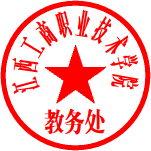 江西工商职业技术学院2023年单独招生入学考试领导小组办公室江西工商职业技术学院教务处（代章）                                     年      月      日考生姓名考生号考生号考生电话身份证号身份证号申请复核科目（勾选）语文□  数学□综合□家长姓名家长姓名家长电话申请复核考试时间年    月    日考场考场座号考生详细家庭地址邮编申请理由：                                申请人签字：年    月   日申请理由：                                申请人签字：年    月   日申请理由：                                申请人签字：年    月   日申请理由：                                申请人签字：年    月   日申请理由：                                申请人签字：年    月   日申请理由：                                申请人签字：年    月   日申请理由：                                申请人签字：年    月   日教务处意见：签字（公章）：                     年    月    日教务处意见：签字（公章）：                     年    月    日教务处意见：签字（公章）：                     年    月    日督导部门意见：签字（公章）：年    月    日督导部门意见：签字（公章）：年    月    日督导部门意见：签字（公章）：年    月    日督导部门意见：签字（公章）：年    月    日主管校长意见签字：年    月    日主管校长意见签字：年    月    日主管校长意见签字：年    月    日常务副校长意见：            签字：年    月    日常务副校长意见：            签字：年    月    日常务副校长意见：            签字：年    月    日常务副校长意见：            签字：年    月    日复核结果（注明原始成绩是否有效）：复核人签字：年    月    日复核结果（注明原始成绩是否有效）：复核人签字：年    月    日复核结果（注明原始成绩是否有效）：复核人签字：年    月    日复核结果（注明原始成绩是否有效）：复核人签字：年    月    日复核结果（注明原始成绩是否有效）：复核人签字：年    月    日复核结果（注明原始成绩是否有效）：复核人签字：年    月    日复核结果（注明原始成绩是否有效）：复核人签字：年    月    日复核科目（请勾选）语文□数学□综合□原始成绩复核成绩